Souad Belkebir, MD,MPH, Preventive medicine & Public Health SpecialistAssisstant Professor 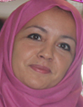 soudbelkebir@najah.edu, souadbelkebir@gmail.comRafidia, Nablus, Palestine.Mobile number: 00972599067599/00972652070717Personal dataFamily Name: Belkebir   First Name: Souad Nationality: MorrocanDate of birth: 08/12/1979Marital status: marriedLanguages:Arabic: Mother Tongue Language.French: Mother Tongue Language.English: Excellent; Reading, Writing, and Speaking.Spanish: Excellent; Reading, Writing, and Speaking.Current position: Assistant Professor, Department of Family and Community Medicine, An-Najah National University, Nablus, Palestine (Since 2014).Head of Preventive medicine Department & Infection control committee, An-Najah National University Hospital (NNUH), Nablus, Palestine (Since 2015).Head of Ancillary medical services, NNUH, Nablus, Palestine (2017-2019).Education:Palestinian Board Preventive Medicine (2015).Spanish Board (4 years Residency Program) Preventive Medicine and Public Health, Preventive Medicine and Public Health Teaching Unit/ Institute for Health Sciences in Aragón (I+CS) , Zaragoza, Spain, Duration of study:  (May 2008 -May 2012).M.Sc.: Public Health, Dissertation title: Associated Factors to the Presentation of Tuberculosis Disease as the first defining illnesses of AIDS in Spain (1981-2008), National School of Health, Carlos III Institute, Madrid, Spain, Duration of study: (September 2008- June 2009).Spanish DEA: Preventive Medicine and Public Health. Dissertation title: The relation between social economic status and self- perceived health status, Preventive Medicine and Public Health Department, Complutense University, Madrid, Spain. Duration of study:  October 2009 to June 2010.B.Sc.: General Medicine. Faculty of Medicine. Córdoba University, Cordoba, Spain, Duration of study:  1999- 2007.Previous Experience (Medical Residency Program):May 2008 - May 2012: Medical Resident – Miguel Servet University Hospital - Preventive Medicine Service. Zaragoza, Spain.April-May 2008: MD- Health Recognition at Prevention services company Córdoba.Contribution to Conference:LocalThe 2nd international Family Medicine conference in Bethlehem 21-22 of November/2019. Oral presentation. Menopausal symptoms and quality of life among Palestinian women visiting primary care clinics in Nablus: a cross sectional study 2018/2019". S Belkebir, L Alsaudi, Noor Nabrisi,B .The seventh International Annual scientific Conference of Al-Shariaa Faculty, an-Najah National University, March 2019. Knowledge, attitudes, and practices of Palestinian people relating to organ donation in 2016: a cross-sectional study. Nidal Abukhaizaran, Mohammed Hashem, Osama Hroub, Souad Belkebir, Khaled DemyatPalestinian Lancet Conference, Ramallah, March 2017. Knowledge, attitudes, and practices of Palestinian people relating to organ donation in 2016: a cross-sectional study. Nidal Abukhaizaran, Mohammed Hashem, Osama Hroub, Souad Belkebir, Khaled Demyati6th PFMR Biomedical Research Symposium . Bethlehem. April 9, 2016. Palestinian Gynecologists’ knowledge, attitude and practice with respect to Female Sexual Dysfunction in West Bank. Souad Belkebir, Ghaidaa Zubaidi, Noor Halawa and  Lubna Alsaudi. 6th PFMR Biomedical Research Symposium . Bethlehem. April 9, 2016. Burnout Syndrome Prevalence and associated factors among Physicians in Nablus, Palestine. Souad Belkebir, Sabrina Russo, Shahd Amer and Thana Musallam.International5th International Conference on Prevention & Infection Control - (ICPIC 2019), Geneva, Switzerland, 10-13 September 2019. Poster presentation: “Title: HAND HYGIENE PROGRAM IN A TERTIARY CARE TEACHING HOSPITAL IN WEST BANK: 2017-2019.” Dr Souad Belkebir, MD, Alaa Kanaan, RN, Rawan Jeetawi, RN5th International Conference on Prevention & Infection Control - (ICPIC 2019), Geneva, Switzerland, 10-13 September 2019. Poster presentation: “Title: NEEDLE STICK INJURIES AMONG HEALTH CARE WORKERS IN A TERTIARY CARE TEACHING HOSPITAL IN PALESTINE,2016-2018.” Dr Souad Belkebir, MD, Alaa Kanaan, RN, Rawan Jeetawi, RNThe Sixth Wonca East Mediterranean Region Family Medicine Congress which will be held from 21st – 23rd March 2019 in Phoenicia hotel, Beirut – Lebanon. Oral Presentation “Characteristics of menopause among Palestinian Women: A cross sectional study, 2018”. Dr Souad Belkebir,MD, Dr Lubna AlSaudi, MD, Hannan Abu ghoush, Asiyaa Qawasmi.The Sixth Wonca East Mediterranean Region Family Medicine Congress which will be held from 21st – 23rd March 2019 in Phoenicia hotel, Beirut – Lebanon. Poster presentation: “Hand Hygiene compliance in a Palestinian tertiary care teaching hospital, 2017-2018”. Dr Souad Belkebir, MD, Alaa Kanaan, RN, Rawan Jeetawi, RN and Alaa Kousa,Rn.Palestinian Lancet Conference, Amman, March 2016. “Association of Maternal Weight Gain during Pregnancy with Newborn Weight and Pregnancy Outcomes in Tulkarem City and Camps”. Baraa Qarmach, MD, Belal Abu Samha, MD , Mulhem Sukhun, MD, OB & Gyn specialist and Souad Belkebir, MD, MPH, Preventive medicine & PH specialist. Fifth Decennial International Conference on Healthcare-Associated Infections, March 18-22, 2010, Atlanta, Georgia. USA. “Impact of structural reform on nosocomial infection rates of three adult ICUs.” , MD, Carlos Lapresta-Moros, MD,  Santana-López, MD and -Jesús Hernández-Navarrete, MD, Miguel Servet Teaching Hospital, Zaragoza, Spain.Fifth Decennial International Conference on Healthcare-Associated Infections, March 18-22, 2010, Atlanta, Georgia. USA. “New categorization of Central Line-Associated Bloodstream Infection Rates in neonatal intensive care units.” Carlos Lapresta-Moros, MD,  Santana-López, MD, , MD,  and  -Jesús Hernández-Navarrete, MD, Miguel Servet Teaching Hospital, Zaragoza, Spain.7th International Conference of the Hospital Infection Society in Liverpool, UK in October 2010. “Particle Measuring System and Microbilogical Sampling: Do we need both?” Lapresta-Moros C, , Hernández-Navarrete MJ, Meléndez-Pérez J, India-Liso F, Rezusta-López A, Santana-López G.7th International Conference of the Hospital Infection Society in Liverpool, UK in October 2010. “Environmental Surveillance Strategy for the prevention and control of Legionellosis.” Hernández-Navarrete MJ, Lapresta-Moros C, Pastor-Eixarch S, Ledesma-Ladies F, S. Belkebir. 7th International Conference of the Hospital Infection Society in Liverpool, UK in October 2010. “Bed Occupancy and methicillin-resistant Staphylococcus aureus infection rate in intensive care units: 2003- Lapresta-Moros C, Hernández-Navarrete MJ, Bordonaba-Bosque D, Santana-López G, S. Belkebir, Pastor-Eixarch S.National (Spain):XXIX Scientific Meeting of The Spanish Epidemiology Society and XIV Congress of Health Administration Spanish Society, Madrid in October 2011. “Epidemiology of the HIV infection in the foreign population in Aragon.2008-. W. Ben Cheickh, S. Belkebir, C. Malo, B. Adiego.XXIX Scientific Meeting of The Spanish Epidemiology Society and XIV Congress of Health Administration Spanish Society, Madrid in October 2011. “Familiar Pertussis outbreak in Saragossa”. C. Compes, S. Belkebir, A. Aznar, M.A. Lazaro, S. Martinez.XXIX Scientific Meeting of The Spanish Epidemiology Society and XIV Congress of Health Administration Spanish Society, Madrid, October 2011. “Geographical variability of the incident of lung cancer in Aragón.2001-. W. Ben Cheickh, S. Belkebir, Ml.Compés, C. Feja, E. Niño de Guzman, MC. Burriel, G. García, M. Esteban, MT. García, MP. Rodrigo, JP. Alonso.XIV National Congresss about AIDS. HIV Infection: 30 years later después”.Zaragoza, 15-17 june 2011.SEISIDA “AIDS and Tuberculosis Evolution in Aragon: 1985- S. Belkebir, W. Ben Cheickh, C. Malo, B. Adiego.XIV National Congresss about AIDS. HIV Infection: 30 years later después”.Zaragoza, 15-17 june 2011.SEISIDA “Evolution of the epidemic of HIV in Aragón: 2008-. S. Belkebir, W. Ben Cheickh, C. Malo, B. Adiego.XXVIII Congress of the Spanish Society of Health Quality Care. I Congress SOGALGA, Santiago de Compostela, October 19- 22, 2010.SECA. “Process of Implantation of the protocol use as a systematic of work in a tertiary hospital”. Vela Marquina ML, García Jiménez I, Belkebir S, Lapresta Moros C, Vergara Ugariza JM, García Mata JR.XXVIII Congress of the Spanish Society of Health Quality Care. I Congress SOGALGA, Santiago de Compostela, 19- 22 October 2010 SECA. “Impulse of the quality management according to ISO procedure in the Sector II of Saragossa”. Belkebir S, Vela Marquina ML, Clemente Roldan E, Coca Moreno J, Solano Bernad V, García Mata JR.XXVIII Scientific Meeting of The Spanish Epidemiology Society, Valencia, 27-29 Octubre 2010.SEE. “lysis of the Hospital requests for Flu Virus detection for the season 2009- S Belkebir, G Santana-López, C Lapresta-Moros, S Martínez-Cuenca, M Omeñaca-Teres.XXX Health Economics Congress , Health Economics Asociation, Valencia , June 22 -25 ,2010. “Quality is efficient in primary care”. S Belkebir, JM Vergara Ugarriza, P Olivan Otal, C Celaya Lecea, JR Gracía Mata, et alt.VIII Health Quality Workshop, Aragonese Society of Health Quality (SACA), June 9-10, 2010. “Impulse of the quality management using ISO procedure in the Health Area II”. Belkebir S, Vela Marquina ML, Clemente Roldan E, Coca Moreno J, Solano Bernad V, García Mata JR.VIII Health Quality Workshop, Aragonese Society of Health Quality (SACA), June 9-10, 2010. “The orientation of the services towards the management and improvement of processes implamantation”. Vela Marquina ML, García Mata JR, Belkebir S, Villa Gazulla MT, Gotor Lazaro MA, De Paz Lasheras MP, Lahuerta Lorente L, Marta Moreno J. VIII Health Quality Workshop, Aragonese Society of Health Quality (SACA), June 9-10, 2010. “Implementation and improvement of the management of the process "Osteoporotic hip fracture " in the Miguel Servet Hospital”. Lobo Escolar A, Izquierdo Álvarez S, Vela Marquina ML, Belkebir S, García Mata JR.XXVII Scientific Meeting of the Spanish Epidemiology Society, Zaragoza, October 28-30, 2009. “Extrapulmonary tuberculosis as the first defining illnesses for AIDS: Associate factors”. S. Belkebir, M Diez, A Diaz, MJ Bleda.Publications:Accepted,2019: “International Nosocomial Infection Control Consortium (INICC) report, data summary of 45 countries for 2012- 2017, Device-associated Module”.Submitted 2019, under-review:“Bundle of the International Nosocomial Infection Control Consortium (INICC) to Prevent Central and Peripheral Line-Related Bloodstream Infections “. P124 HAND HYGIENE PROGRAM IN A TERTIARY CARE TEACHING HOSPITAL IN WEST BANK:2017-2019. S Belkebir, A Kanaan, R Jeetawi. Abstracts from the 5th International Conference on Prevention & Infection Control (ICPIC 2019). Antimicrob Resist Infect Control 8, 148 (2019) doi:10.1186/s13756-019-0567-6P225 NEEDLE STICK INJURIES AMONG HEALTH CARE WORKERS IN A TERTIARY CARE TEACHING HOSPITAL IN PALESTINE, 2016-2018. S Belkebir, A Kanaan, R Jeetawi. Abstracts from the 5th International Conference on Prevention & Infection Control (ICPIC 2019). Antimicrob Resist Infect Control 8, 148 (2019) doi:10.1186/s13756-019-0567-6Knowledge, attitudes, and practices of Palestinian people relating to organ donation in 2016: a cross-sectional study. Nidal Abukhaizaran, MD,Mohammed Hashem, MD,Osama Hroub, MD, Souad Belkebir, MD, Khaled Demyati, MMED. The Lancet , Volume 391 , S45 . Published: February 2018 DOI:https://doi.org/10.1016/S0140-6736(18)30411-2Maternal weight gain during pregnancy and outcomes for the newborn child and mother in Tulkarem and in camps: a retrospective cohort study. Baraa Qarmach, Belal Abu Samha, Mulhem Sukhun, Souad Belkebir. The Lancet , Volume 391 , S5. Published: February 2018DOI: https://doi.org/10.1016/S0140-6736(18)30330-1Article: P11.21 Particle measuring system and microbiological sampling: do we need both? C. Lapresta-Moros, S. Belkebir, M. J. Hernández-Navarrete, J. Meléndez-Pérez, F. India-Liso, A. Rezusta-López, G. Santana-López. Journal of Hospital Infection 10/2010; 76. DOI:10.1016/S0195-6701(10)60129-6 · Article: P25.03 Bed occupancy and methicillin-resistant Staphylococcus aureus infection rate in intensive care units: 2003–2008. M. J. Hernández-Navarrete, D. Bordonaba-Bosque, C. Lapresta-Moros, G. Santana-López, S. Belkebir, S. Pastor-Eixarch. Journal of Hospital Infection 10/2010; 76. DOI:10.1016/S0195-6701(10)60246-0 · Article: P11.18 Environmental surveillance strategy for the prevention and control of Legionellosis M. J. Hernández-Navarrete, C. Lapresta-Moros, S. Pastor-Eixarch, F. Ledesma-Lardies, S. Belkebir, G. Santana-López . Journal of Hospital Infection 10/2010; 76. DOI:10.1016/S0195-6701(10)60126-0 · References:Dra. Begoña Adiego Sancho: Chief of Epidemiological vigilance Section.Service of Drug dependency and Vigilance in Public Health, Department of Public Health, Zaragoza (Spain). Tel: +34976716361, Fax: +34976714991 E-mail: mbadiego@aragon.esDra. Mª Jesús Hernández Navarrete: Chief of Preventive Medicine Section, Miguel Servet Hospital, Zaragoza (Spain). Tel. +34976765557, Fax +3497676 9592, E-mail: mjhernandezn@salud.aragon.es.Dr. Federico Arribas Monzón: Chief of Evaluation, Acreditation and Quality Department. Aragon Regional Ministry, Department of Health, Social Well-being and Family, General Direction for Planification and Insurance (DGPA). Zaragoza (Spain). Tel: +34976714767 Fax: +34976714033, E-mail: farribas@aragon.es.Dr. Lubna AlSaudi: Head of Family and Community medicine department, An- Najah National University, Nablus, Palestine. Tel: +972595693805.E-mail: lubna_saudi@najah.edu